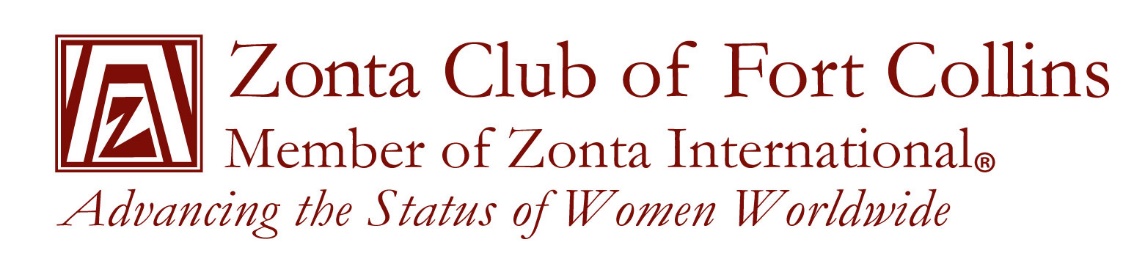 DONOR INFORMATION:Name: __________________________________Day Time Phone Number: _______________________Email Address: _______________________________________________________________If you would like to order more than one bouquet and message, please complete additional forms or provide the information requested via email at zontafortcollins@gmail.com.The Zonta Club of Fort Collins thanks you for your generous support of our organization.  If you would like to receive notification for future Zonta activities via email, please contact us at ZontaFortCollins@gmail.com. Bouquet Requests: 	(#) ______ Live Roses at $10 each = $_________(#) ______Virtual Roses at $5 each  = $________ 			TOTAL DUE $________ Please return order by FEBRUARY 27, 2022.  You can email us with your questions to ZontaFortCollins@gmail.com,  You can mail your check to Zonta Club of Fort Collins, P.O. Box 272914, Fort Collins, CO  80527 or give it to any Zonta member.  Thank you for your support.Please provide the following information for EACH live rose recipient.  Please use the attached form for all VIRTUAL ROSE recipients.Live Yellow Rose RECIPIENT INFORMATION:Name: __________________________________________Day time phone number: _______________________Complete Address (street, house number, city, ZIPCODE) _____________________________________________________________________________________________________________________________________________________________(NOTE: Please check this address for accuracy before sending to Zonta. No information will be sold or distributed. Only the Zonta Club of Fort Collins will use the information you provide.)Please provide a brief message which will be delivered to the recipient along with the bouquet.Please accept this Bouquet in honor and recognition of (write your message below):Please check us out at:  www.zontafcevent.com.   Like” us at www.facebook.com/ZontaFortCollins